Střední škola zemědělská, Přerov, Osmek 47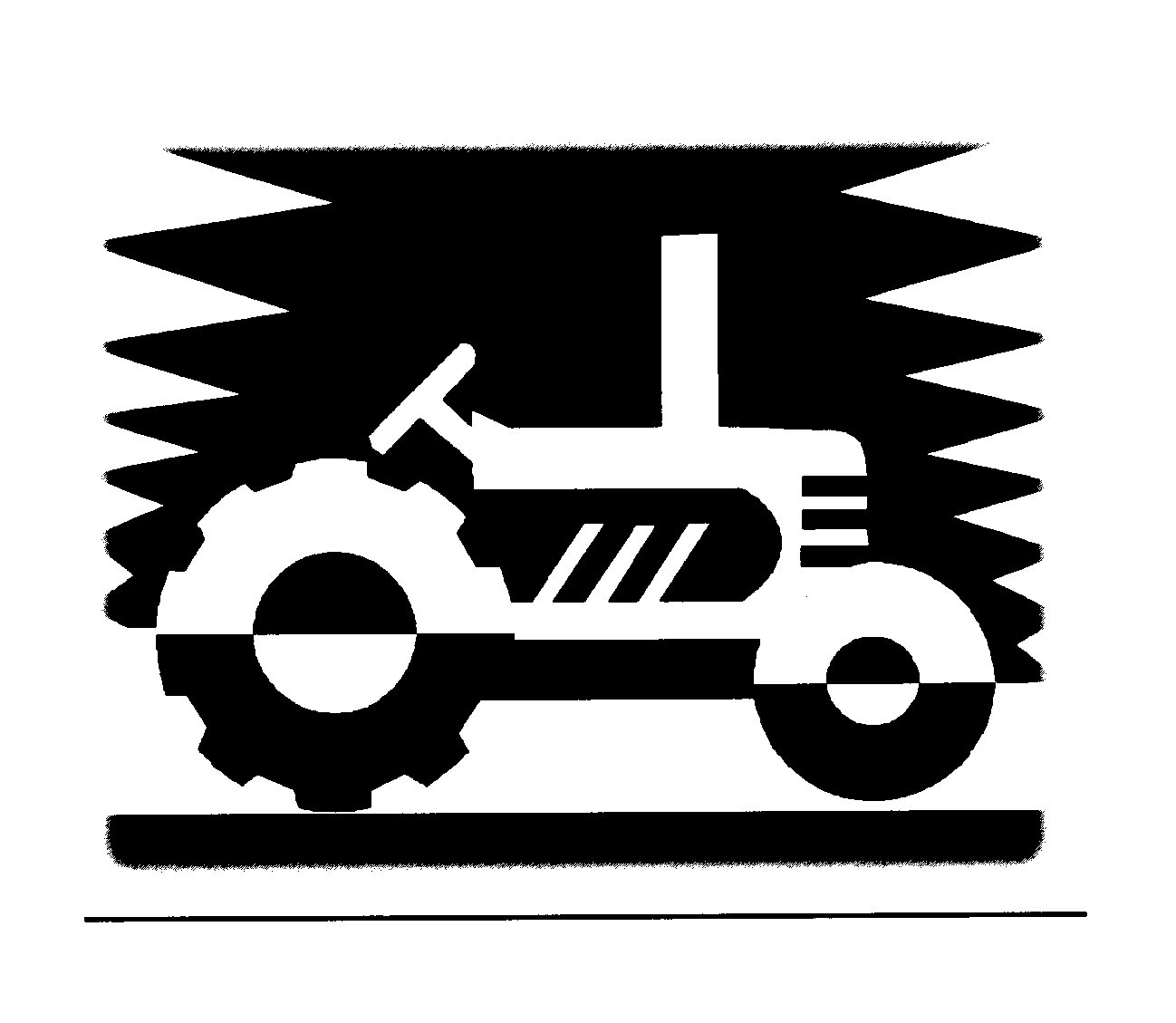 Maturitní práceTéma:  Příjmení a jméno žáka:  Studijní obor:  Školní rok:  